Lomov IgorExperience:Position applied for: MasterDate of birth: 03.07.1964 (age: 53)Citizenship: UkraineResidence permit in Ukraine: YesCountry of residence: UkraineCity of residence: OdessaContact Tel. No: +38 (067) 480-54-54E-Mail: i.lomov@list.ruSkype: ilomovU.S. visa: Yes. Expiration date 15.01.2019E.U. visa: Yes. Expiration date 18.06.2018Ukrainian biometric international passport: Not specifiedDate available from: 20.02.2017English knowledge: GoodMinimum salary: 8900 $ per monthPositionFrom / ToVessel nameVessel typeDWTMEBHPFlagShipownerCrewingMaster12.10.2015-10.12.2015BBC SHANGHAIMulti-Purpose Vessel40900-Antigua & BarbudaBriese ShiffahrtsBriese  crewingMaster17.04.2015-23.08.2015BBC NILEHeavy Lift Vessel16999-Briese ShiffahrtsBriese crewing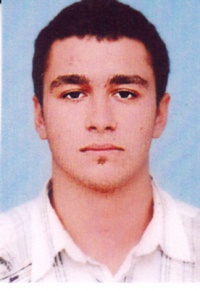 